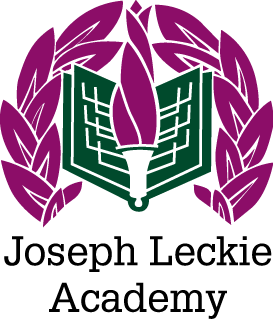 You must complete ALL 12 SECTIONS of the application form.Completed form to be returned to: Mrs S Richards,  Joseph Leckie Academy, Walstead Road West, Walsall, WS5 4PG.If you need help or advice please contact the Academy by telephone on 01922 721071 ext 250 or email admissionsappeals@josephleckieacademy.co.uk.All data is held in accordance with our Data Protection registration and current GDPR legislation. Information is shared with schools and other Local Authorities for school admission purposes and will be kept on file and computer for at least 12 months from the date of application.1. Please fill in ALL these boxes to tell us about your child2. You MUST complete this section if your child has a STATEMENT OF SPECIAL EDUCATIONAL NEEDS, or an EDUCATION, HEALTH AND CARE PLANState the name of the Local Authority that issued your child’s statement of Special Educational Needs or Education, Health and Care Plan3. You MUST complete this section if your child is in PUBLIC CARE (looked after children)State the name of the Council and Social Worker who are responsible for your child:4. Medical details5. Free School Meal Entitlement (Delete as appropriate) 6.  This information will be used to help us to monitor the impact of our services It will not affect your application if you choose not to complete it.How would you describe the ethnic group of your child? (please tick one box)7.  Do you consider that your child has a disability as defined by the Disability Discrimination Act 1995*?I prefer not to answer this question*A physical or mental impairment which has substantial and long-term adverse effect on a person’s ability to carry out normal day-to-day activities8. Additional Information9. Date of original application to Joseph Leckie Academy ……………………………………………….Was this application for Year 7 transfer Yes/No10. Do you wish to attend the Appeal hearing in Person? Yes/ NoWill you be accompanied by a friend, supporter or professional representative? 	Yes/No*Will you require the services of an interpreter?						Yes/No*If yes, please specify which language you require?  ……………………………………………... (*Delete as appropriate)11. Reasons for appealPlease continue on a separate sheet is required 12. Declaration by the parent or guardian with parental responsibility• I understand that a place may be withdrawn if it is offered because of fraudulent or misleading information• I will notify the Academy of any changes in my home address which occur between the date of this appeal application and any subsequent offer of a school place• I understand that the information I give on this form will be shared with schools and other Local Authorities for school admission purposes and will be kept on file and computer for at least 12 months from the date of this application• I have parental responsibility for the child• I/We waive my/our right to the statutory 14 day appealFull Name of Parent/Guardian (please print) Office Use (to be completed by MM)First name of childFirst name of childLast name of childGender  (please tick)Gender  (please tick)Date of BirthAgeCurrent Academic YearMaleFemaleName of Parent/CarerName of Parent/CarerCurrent Home AddressPermanent/TemporaryCurrent Home AddressPermanent/TemporaryRelationship to pupilRelationship to pupilHome Telephone No:Home Telephone No:Mobile No:Email Address:Local Authority:Council:Name of Social Worker:Doctor’s NameDoctor’s AddressKnown Medical ConditionsAre you New into Country/Area:  Yes/NoAre you New into Country/Area:  Yes/NoConsent for routine health assessment to determine if your child has any unmet health needs. Assessment to be completed by School Nursing Service.Yes/NoIs your child entitled to Free School Meals?Yes/NoWHITEBritish                                                           IrishTraveller of Irish HeritageGypsy or RomaAny other white backgroundASIAN or ASIAN BRITISHIndianPakistaniBangladeshiAny other Asian backgroundMIXEDWhite and Black CaribbeanWhite and Black AfricanWhite and AsianAny other mixed backgroundBLACK or BLACK BRITISHBlack CaribbeanBlack AfricanAny other Black backgroundCHINESE and OTHER GROUPSChineseAny other ethnic backgroundI do not wish an ethnic group to be recordedYesNoIf yes please give details:Was your child born in the UK?Was your child born in the UK?Yes/NoYes/NoIf No please state Country of BirthIf No please state Country of BirthIf No please state Country of BirthIf No please state Country of BirthIf No please state Country of BirthReligionHome LanguageDate of arrival in UKNationality Nationality Are you and your family seeking asylum?Yes/NoYes/NoIf yes, please provide a copy of the NASS35 and the ARC card.If yes, please provide a copy of the NASS35 and the ARC card.If yes, please provide a copy of the NASS35 and the ARC card.If yes, please provide a copy of the NASS35 and the ARC card.If yes, please provide a copy of the NASS35 and the ARC card.Previous Primary SchoolPlease give the date your child last attendedHas your child ever been excluded from a current/previous school?Yes / No If yes, give dates of fixed term and/or permanent exclusionsPlease give details of any other agencies that are involved with your child (eg YISP/CONNEXIONS etc)Signature of Parent/GuardianDateMr/Mrs/Miss/Ms  DateDate Appeal Received:Appeal Appointment Date:Date:Letter sentAppeal Granted Yes/No                     Date:                                         Approved:Start Date/Form/House